1)С помощю алгоритма Терри решить задачу: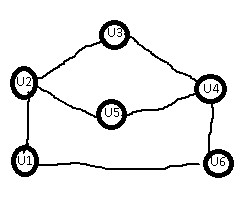 2) Дан оргграф спомощю матрици смежности. Найти минимальный путь из первой в последею вершину с помощю алгоритма “ фронт волны”.12345678100100100210111111310001110411101000511110010600111010711111110810110010